       Additional Sheet for more employees and or comments.Application for group Health-dentalLife-business & workcomp insurancewww.pnainsurance.com,www.Smartlifepolicy.comTel-619-281-6666, Fax-619-281-6080, info@pnainsurance.com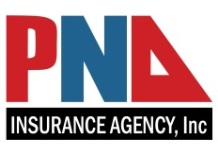 1.company name:                                                                                                          1.company name:                                                                                                          1.company name:                                                                                                          1.company name:                                                                                                          1.company name:                                                                                                          1.company name:                                                                                                          1.company name:                                                                                                          1.company name:                                                                                                          1.company name:                                                                                                          1.company name:                                                                                                          1.company name:                                                                                                          1.company name:                                                                                                          1.company name:                                                                                                          1.company name:                                                                                                          1.company name:                                                                                                          1.company name:                                                                                                          1.company name:                                                                                                          1.company name:                                                                                                          1.company name:                                                                                                          1.company name:                                                                                                          1.company name:                                                                                                          1.company name:                                                                                                          1.company name:                                                                                                          1.company name:                                                                                                          1.company name:                                                                                                          1.company name:                                                                                                          1.company name:                                                                                                          1.company name:                                                                                                          Last NameLast NameLast NameFirstM.I.M.I.DateDateStreet AddressStreet AddressStreet AddressStreet AddressUnit #Unit #Unit #Unit #CityStateZIPPhoneEmailEmailEmailWeb:Web:Web:Web:FaxFaxFaxTax IDTax IDTax IDBusiness TypeBusiness TypeBusiness TypeBusiness TypeBusiness TypeBusiness TypeAre you the Owner/President/CEO/CFOAre you the Owner/President/CEO/CFOAre you the Owner/President/CEO/CFOAre you the Owner/President/CEO/CFOAre you the Owner/President/CEO/CFOAre you the Owner/President/CEO/CFOAre you the Owner/President/CEO/CFOAre you the Owner/President/CEO/CFOAre you the Owner/President/CEO/CFOYES  YES  NO  NO  Do you apply for Business &  Work Comp InsDo you apply for Business &  Work Comp InsDo you apply for Business &  Work Comp InsDo you apply for Business &  Work Comp InsDo you apply for Business &  Work Comp InsDo you apply for Business &  Work Comp InsDo you apply for Business &  Work Comp InsDo you apply for Business &  Work Comp InsDo you apply for Business &  Work Comp InsDo you apply for Business &  Work Comp InsDo you apply for Business &  Work Comp InsDo you apply for Business &  Work Comp InsYES  YES  NO  New business?New business?New business?New business?New business?New business?New business?New business?New business?YES  YES  NO  NO  If yes, year of experienceIf yes, year of experienceIf yes, year of experienceIf yes, year of experienceIf yes, year of experience           If No, How many years at this location:            If No, How many years at this location:            If No, How many years at this location:            If No, How many years at this location:            If No, How many years at this location:            If No, How many years at this location:            If No, How many years at this location:            If No, How many years at this location:            If No, How many years at this location:            If No, How many years at this location: Apply Group Health Insurance for all ?Apply Group Health Insurance for all ?Apply Group Health Insurance for all ?Apply Group Health Insurance for all ?Apply Group Health Insurance for all ?Apply Group Health Insurance for all ?Apply Group Health Insurance for all ?Apply Group Health Insurance for all ?Apply Group Health Insurance for all ?YES  YES  NO  NO  If No, explainIf No, explainIf No, explainIf No, explainIf No, explain2. Census for group health-dental & Life ins.for your company. How many employees?2. Census for group health-dental & Life ins.for your company. How many employees?2. Census for group health-dental & Life ins.for your company. How many employees?2. Census for group health-dental & Life ins.for your company. How many employees?2. Census for group health-dental & Life ins.for your company. How many employees?2. Census for group health-dental & Life ins.for your company. How many employees?2. Census for group health-dental & Life ins.for your company. How many employees?2. Census for group health-dental & Life ins.for your company. How many employees?2. Census for group health-dental & Life ins.for your company. How many employees?2. Census for group health-dental & Life ins.for your company. How many employees?2. Census for group health-dental & Life ins.for your company. How many employees?2. Census for group health-dental & Life ins.for your company. How many employees?2. Census for group health-dental & Life ins.for your company. How many employees?2. Census for group health-dental & Life ins.for your company. How many employees?2. Census for group health-dental & Life ins.for your company. How many employees?2. Census for group health-dental & Life ins.for your company. How many employees?2. Census for group health-dental & Life ins.for your company. How many employees?2. Census for group health-dental & Life ins.for your company. How many employees?2. Census for group health-dental & Life ins.for your company. How many employees?2. Census for group health-dental & Life ins.for your company. How many employees?2. Census for group health-dental & Life ins.for your company. How many employees?2. Census for group health-dental & Life ins.for your company. How many employees?2. Census for group health-dental & Life ins.for your company. How many employees?2. Census for group health-dental & Life ins.for your company. How many employees?2. Census for group health-dental & Life ins.for your company. How many employees?2. Census for group health-dental & Life ins.for your company. How many employees?2. Census for group health-dental & Life ins.for your company. How many employees?2. Census for group health-dental & Life ins.for your company. How many employees?NAMENAMENAMEM  FM  FHome Zip code                  Part Time           Full Time  Home Zip code                  Part Time           Full Time  Home Zip code                  Part Time           Full Time  Home Zip code                  Part Time           Full Time  Home Zip code                  Part Time           Full Time  Home Zip code                  Part Time           Full Time  Home Zip code                  Part Time           Full Time  Home Zip code                  Part Time           Full Time  Home Zip code                  Part Time           Full Time  Home Zip code                  Part Time           Full Time  Home Zip code                  Part Time           Full Time  Home Zip code                  Part Time           Full Time  Home Zip code                  Part Time           Full Time  Home Zip code                  Part Time           Full Time  Home Zip code                  Part Time           Full Time  DOBDOBSpouse  OR Dep.Spouse  OR Dep.Spouse  OR Dep.YES  YES  NO  NO  NO  If YesIf YesIf YesIf Yes How many child/children             How many child/children             How many child/children             How many child/children             How many child/children             How many child/children             How many child/children             How many child/children            SpouseSpouseNameNameNameNameNameNameNameNameNameDOBDOB Age(s) of Children      /             /              / Age(s) of Children      /             /              / Age(s) of Children      /             /              / Age(s) of Children      /             /              / Age(s) of Children      /             /              / Age(s) of Children      /             /              / Age(s) of Children      /             /              / Age(s) of Children      /             /              / Age(s) of Children      /             /              / Age(s) of Children      /             /              / Age(s) of Children      /             /              / Age(s) of Children      /             /              / Age(s) of Children      /             /              / Age(s) of Children      /             /              / Age(s) of Children      /             /              /Pay StubPay StubLife InsuranceLife InsuranceLife InsuranceYES  YES  NO  NO  NO  If yesIf yesIf yesIf yesFace Amount $   Face Amount $   Face Amount $   Face Amount $   Face Amount $   Face Amount $   Face Amount $   Face Amount $   2nd EY2nd EYM  FM  FHome Zip code               Part Time           Full TimeHome Zip code               Part Time           Full TimeHome Zip code               Part Time           Full TimeHome Zip code               Part Time           Full TimeHome Zip code               Part Time           Full TimeHome Zip code               Part Time           Full TimeHome Zip code               Part Time           Full TimeHome Zip code               Part Time           Full TimeHome Zip code               Part Time           Full TimeHome Zip code               Part Time           Full TimeHome Zip code               Part Time           Full TimeHome Zip code               Part Time           Full TimeHome Zip code               Part Time           Full TimeHome Zip code               Part Time           Full TimeHome Zip code               Part Time           Full TimeDOBDOBSpouse Or Dep.Spouse Or Dep.Spouse Or Dep.YES  YES  NO  NO  NO  If YesIf YesIf YesIf Yes How many child/children How many child/children How many child/children How many child/children How many child/children How many child/children How many child/children How many child/childrenRemark: Please use your additional sheet for more Employees. Thank you.Remark: Please use your additional sheet for more Employees. Thank you.Remark: Please use your additional sheet for more Employees. Thank you.Remark: Please use your additional sheet for more Employees. Thank you.Remark: Please use your additional sheet for more Employees. Thank you.Remark: Please use your additional sheet for more Employees. Thank you.Remark: Please use your additional sheet for more Employees. Thank you.Remark: Please use your additional sheet for more Employees. Thank you.Remark: Please use your additional sheet for more Employees. Thank you.Remark: Please use your additional sheet for more Employees. Thank you.Remark: Please use your additional sheet for more Employees. Thank you.Remark: Please use your additional sheet for more Employees. Thank you.Remark: Please use your additional sheet for more Employees. Thank you.Remark: Please use your additional sheet for more Employees. Thank you.Remark: Please use your additional sheet for more Employees. Thank you.Remark: Please use your additional sheet for more Employees. Thank you.Remark: Please use your additional sheet for more Employees. Thank you.Remark: Please use your additional sheet for more Employees. Thank you.Remark: Please use your additional sheet for more Employees. Thank you.Remark: Please use your additional sheet for more Employees. Thank you.Remark: Please use your additional sheet for more Employees. Thank you.Remark: Please use your additional sheet for more Employees. Thank you.Remark: Please use your additional sheet for more Employees. Thank you.Remark: Please use your additional sheet for more Employees. Thank you.Remark: Please use your additional sheet for more Employees. Thank you.Remark: Please use your additional sheet for more Employees. Thank you.Remark: Please use your additional sheet for more Employees. Thank you.Remark: Please use your additional sheet for more Employees. Thank you.3. Information for yours business and or worker’s compensation insurance quotation.3. Information for yours business and or worker’s compensation insurance quotation.3. Information for yours business and or worker’s compensation insurance quotation.3. Information for yours business and or worker’s compensation insurance quotation.3. Information for yours business and or worker’s compensation insurance quotation.3. Information for yours business and or worker’s compensation insurance quotation.3. Information for yours business and or worker’s compensation insurance quotation.3. Information for yours business and or worker’s compensation insurance quotation.3. Information for yours business and or worker’s compensation insurance quotation.3. Information for yours business and or worker’s compensation insurance quotation.3. Information for yours business and or worker’s compensation insurance quotation.3. Information for yours business and or worker’s compensation insurance quotation.3. Information for yours business and or worker’s compensation insurance quotation.3. Information for yours business and or worker’s compensation insurance quotation.3. Information for yours business and or worker’s compensation insurance quotation.3. Information for yours business and or worker’s compensation insurance quotation.3. Information for yours business and or worker’s compensation insurance quotation.3. Information for yours business and or worker’s compensation insurance quotation.3. Information for yours business and or worker’s compensation insurance quotation.3. Information for yours business and or worker’s compensation insurance quotation.3. Information for yours business and or worker’s compensation insurance quotation.3. Information for yours business and or worker’s compensation insurance quotation.3. Information for yours business and or worker’s compensation insurance quotation.3. Information for yours business and or worker’s compensation insurance quotation.3. Information for yours business and or worker’s compensation insurance quotation.3. Information for yours business and or worker’s compensation insurance quotation.3. Information for yours business and or worker’s compensation insurance quotation.3. Information for yours business and or worker’s compensation insurance quotation.Do you have current insurance today   Yes:_ No:_         If yes, expiration date:Do you have current insurance today   Yes:_ No:_         If yes, expiration date:Do you have current insurance today   Yes:_ No:_         If yes, expiration date:Do you have current insurance today   Yes:_ No:_         If yes, expiration date:Do you have current insurance today   Yes:_ No:_         If yes, expiration date:Do you have current insurance today   Yes:_ No:_         If yes, expiration date:Do you have current insurance today   Yes:_ No:_         If yes, expiration date:Do you have current insurance today   Yes:_ No:_         If yes, expiration date:Do you have current insurance today   Yes:_ No:_         If yes, expiration date:Do you have current insurance today   Yes:_ No:_         If yes, expiration date:Do you have current insurance today   Yes:_ No:_         If yes, expiration date:Do you have current insurance today   Yes:_ No:_         If yes, expiration date:Do you have current insurance today   Yes:_ No:_         If yes, expiration date:Do you have current insurance today   Yes:_ No:_         If yes, expiration date:Do you have current insurance today   Yes:_ No:_         If yes, expiration date:Do you have current insurance today   Yes:_ No:_         If yes, expiration date:Do you have current insurance today   Yes:_ No:_         If yes, expiration date:Do you have current insurance today   Yes:_ No:_         If yes, expiration date:Do you have current insurance today   Yes:_ No:_         If yes, expiration date:Do you have current insurance today   Yes:_ No:_         If yes, expiration date:Do you have current insurance today   Yes:_ No:_         If yes, expiration date:Do you have current insurance today   Yes:_ No:_         If yes, expiration date:Do you have current insurance today   Yes:_ No:_         If yes, expiration date:Do you have current insurance today   Yes:_ No:_         If yes, expiration date:Do you have current insurance today   Yes:_ No:_         If yes, expiration date:Do you have current insurance today   Yes:_ No:_         If yes, expiration date:Do you have current insurance today   Yes:_ No:_         If yes, expiration date:Do you have current insurance today   Yes:_ No:_         If yes, expiration date:If NoIf NoIf NoAge of the building?            Age of the building?            Age of the building?            Age of the building?            Age of the building?            Age of the building?            Age of the building?            Age of the building?            Age of the building?            Age of the building?            Age of the building?            Construction TypeConstruction TypeConstruction TypeConstruction TypeConstruction TypeConstruction TypeAlarm Alarm Alarm If yes, Name of Company:If yes, Name of Company:If yes, Name of Company:If yes, Name of Company:If yes, Name of Company:If yes, Name of Company:If yes, Name of Company:If yes, Name of Company:If yes, Name of Company:If yes, Name of Company:If yes, Name of Company:Roof TypeRoof TypeRoof TypeTotal AreaTotal AreaTotal Area                                                 Customers Area :                                                                                            Customers Area :                                                                                            Customers Area :                                                                                            Customers Area :                                                                                            Customers Area :                                                                                            Customers Area :                                                                                            Customers Area :                                                                                            Customers Area :                                                                                            Customers Area :                                                                                            Customers Area :                                                                                            Customers Area :                                                                                            Customers Area :                                                                                            Customers Area :                                                                                            Customers Area :                                                                                            Customers Area :                                                                                            Customers Area :                                                                                            Customers Area :                                                                                            Customers Area :                                                                                            Customers Area :                                                                                            Customers Area :                                                                                            Customers Area :                                                                                            Customers Area :                                                                                            Customers Area :                                                                                            Customers Area :                                                                                            Customers Area :                                           How many EmployeesHow many EmployeesHow many EmployeesPayroll $Payroll $Payroll $Payroll $Payroll $Payroll $Current Bus Ins. Comp.Current Bus Ins. Comp.Current Bus Ins. Comp.PolicyPolicyPolicyPolicyPolicy#########Est. IncomeEst. IncomeEst. IncomeAny Claim?Any Claim?Any Claim?Pending?Pending?Pending?Pending?Pending?Pending?RemarkRemarkRemark4.worker’s compensation information 4.worker’s compensation information 4.worker’s compensation information 4.worker’s compensation information 4.worker’s compensation information 4.worker’s compensation information 4.worker’s compensation information 4.worker’s compensation information 4.worker’s compensation information 4.worker’s compensation information 4.worker’s compensation information 4.worker’s compensation information 4.worker’s compensation information 4.worker’s compensation information 4.worker’s compensation information 4.worker’s compensation information 4.worker’s compensation information Current CompanyCurrent CompanyCurrent CompanyPhoneAddressAddressPolicy #Policy #Renewal DateRenewal DateCurrent PremiumCurrent Premium$$$Renewal PremiumRenewal PremiumRenewal Premium$Current payroll $Current payroll $Current payroll $Current payroll $Current payroll $Policy Since:ToAny Claim?Any Claim?If yes, Still Pending?      Total Claim:If yes, Still Pending?      Total Claim:If yes, Still Pending?      Total Claim:If yes, Still Pending?      Total Claim:If yes, Still Pending?      Total Claim:If yes, Still Pending?      Total Claim:If yes, Still Pending?      Total Claim:If yes, Still Pending?      Total Claim:Can we be yours Broker of record  for Insurance Company?Can we be yours Broker of record  for Insurance Company?Can we be yours Broker of record  for Insurance Company?Can we be yours Broker of record  for Insurance Company?Can we be yours Broker of record  for Insurance Company?Can we be yours Broker of record  for Insurance Company?Can we be yours Broker of record  for Insurance Company?Can we be yours Broker of record  for Insurance Company?Can we be yours Broker of record  for Insurance Company?YES  NO  State Fund CompanyState Fund CompanyState Fund CompanyPolicyAddressAddressExpirationExpirationRenewal DateRenewal DateCurrent PremiumCurrent Premium$$$Renewal PremiumRenewal PremiumRenewal Premium$Any Claim? Any Claim? Any Claim? Any Claim? Any Claim? If yes, Sill Pending      Total Claim: $If yes, Sill Pending      Total Claim: $If yes, Sill Pending      Total Claim: $If yes, Sill Pending      Total Claim: $If yes, Sill Pending      Total Claim: $If yes, Sill Pending      Total Claim: $If yes, Sill Pending      Total Claim: $If yes, Sill Pending      Total Claim: $If yes, Sill Pending      Total Claim: $If yes, Sill Pending      Total Claim: $If yes, Sill Pending      Total Claim: $If yes, Sill Pending      Total Claim: $Policy SinceToRemarkRemarkCurrent Worker Compensation Ins. Comp.? If NoCurrent Worker Compensation Ins. Comp.? If NoCurrent Worker Compensation Ins. Comp.? If NoCurrent Worker Compensation Ins. Comp.? If NoCurrent Worker Compensation Ins. Comp.? If NoCurrent Worker Compensation Ins. Comp.? If NoCurrent Worker Compensation Ins. Comp.? If NoCurrent Worker Compensation Ins. Comp.? If NoCurrent Worker Compensation Ins. Comp.? If NoYES  NO  How many EmployeesHow many EmployeesTotal PayrollHow many Full timeHow many Full timeHow many Part timeHow many Part timeOwner IncludedOwner IncludedExecutiveExecutive$$$Exe. MembersExe. MembersExe. Members$Executive & Exe Members Ins?Executive & Exe Members Ins?Executive & Exe Members Ins?Executive & Exe Members Ins?Executive & Exe Members Ins?Req. Eff.Date:Date:Date:Date:Do you need the insurance binder day?Do you need the insurance binder day?Do you need the insurance binder day?Do you need the insurance binder day?Do you need the insurance binder day?Do you need the insurance binder day?Do you need the insurance binder day?Do you need the insurance binder day?Do you need the insurance binder day?YES  NO  remarkremarkremarkremarkremarkremarkremarkremarkremarkremarkremarkremarkremarkremarkremarkremarkremarkDisclaimer and SignatureDisclaimer and SignatureDisclaimer and SignatureDisclaimer and SignatureDisclaimer and SignatureDisclaimer and SignatureDisclaimer and SignatureDisclaimer and SignatureDisclaimer and SignatureDisclaimer and SignatureDisclaimer and SignatureDisclaimer and SignatureDisclaimer and SignatureDisclaimer and SignatureDisclaimer and SignatureDisclaimer and SignatureDisclaimer and SignatureI certify that my answers are true and complete to the best of my knowledge. I certify that my answers are true and complete to the best of my knowledge. I certify that my answers are true and complete to the best of my knowledge. I certify that my answers are true and complete to the best of my knowledge. I certify that my answers are true and complete to the best of my knowledge. I certify that my answers are true and complete to the best of my knowledge. I certify that my answers are true and complete to the best of my knowledge. I certify that my answers are true and complete to the best of my knowledge. I certify that my answers are true and complete to the best of my knowledge. I certify that my answers are true and complete to the best of my knowledge. I certify that my answers are true and complete to the best of my knowledge. I certify that my answers are true and complete to the best of my knowledge. I certify that my answers are true and complete to the best of my knowledge. I certify that my answers are true and complete to the best of my knowledge. I certify that my answers are true and complete to the best of my knowledge. I certify that my answers are true and complete to the best of my knowledge. I certify that my answers are true and complete to the best of my knowledge. Name & SignatureName & SignatureName & SignatureName & SignatureDate